Довіра. Добро. Чесність.08.12.2023 року  вихователем клас-групи 9-А класу Савченко С. І. в рамках «Тижня доброчесності» проведено виховну бесіду:«Довіра. Добро. Чесність.» у форматі Zoom- конференції. У ході виховної години вихованців ознайомлено з  поняттям «академічна та неакадемічна доброчесність»,  окреслено основні принципи її дотримання та порушення, розглянуто види академічної недоброчесності, сформовано  уявлення  про «доброчесність» та «відповідальність». Вихованці з цікавістю переглянули відеоролики про поради з академічної доброчесності та активно їх обговорили.У кінці бесіди діти зробили висновок, що доброчесні вчинки може робити кожен із нас, бо навіть маленький добрий вчинок, для когось може бути дуже важливим.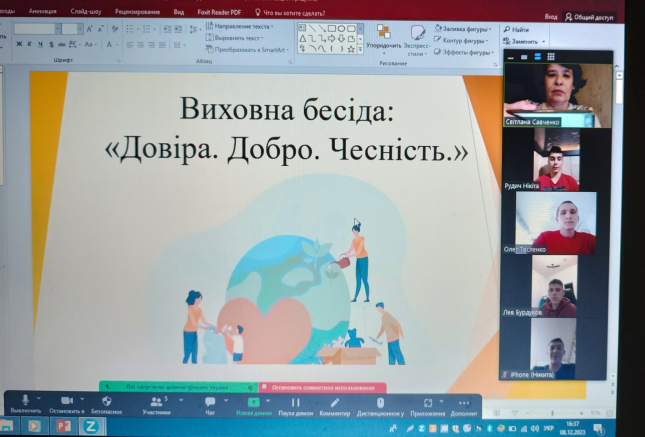 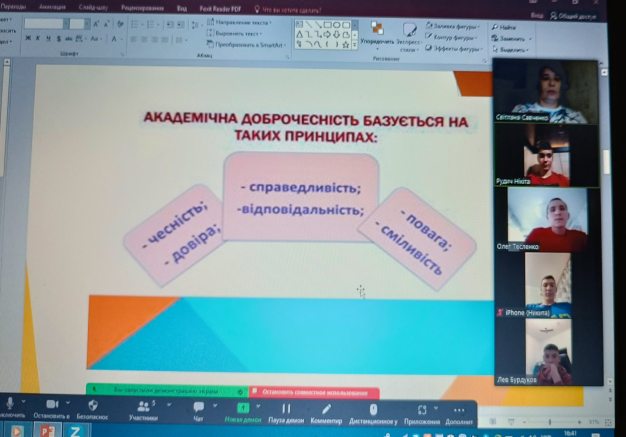 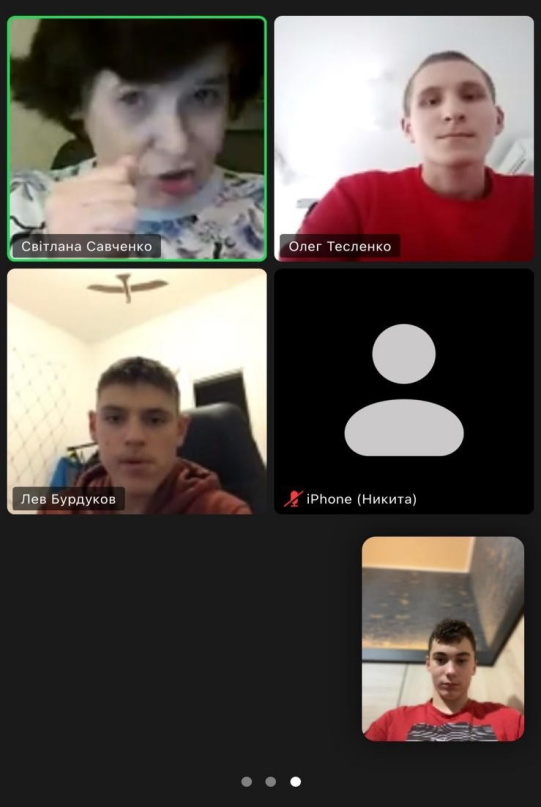 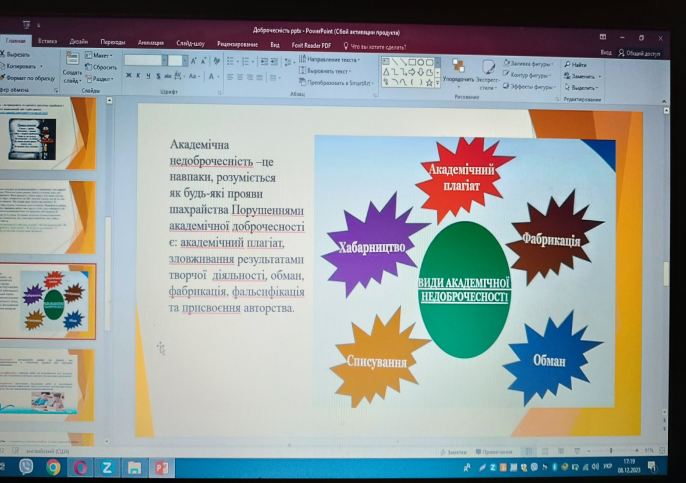 